                             ВСЕРОССИЙСКАЯ ФЕДЕРАЦИЯ САМБО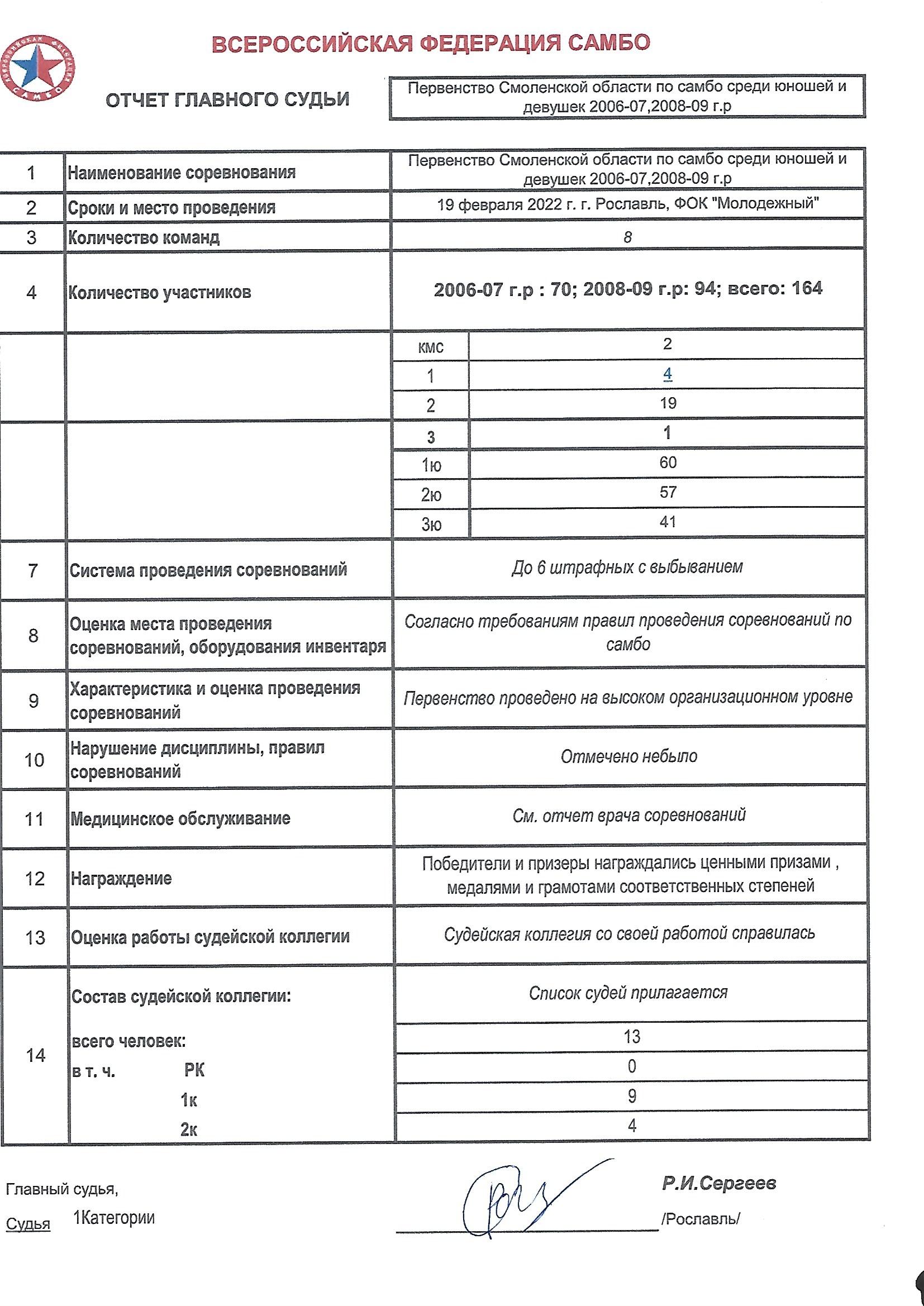 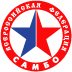 Первенство Смоленской области по самбо среди юношей и девушек 2006-07, 2008-09 г.р        Итоговый протокол 2006-07 г.р юноши и девушкиГл. судья ____________________Р.И.Сергеев                             ВСЕРОССИЙСКАЯ ФЕДЕРАЦИЯ САМБОПервенство Смоленской области по самбо среди юношей и девушек 2006-07, 2008-09 г.р        Итоговый протокол 2008-09 г.р юноши и девушкиГл. судья ____________________Р.И.Сергеев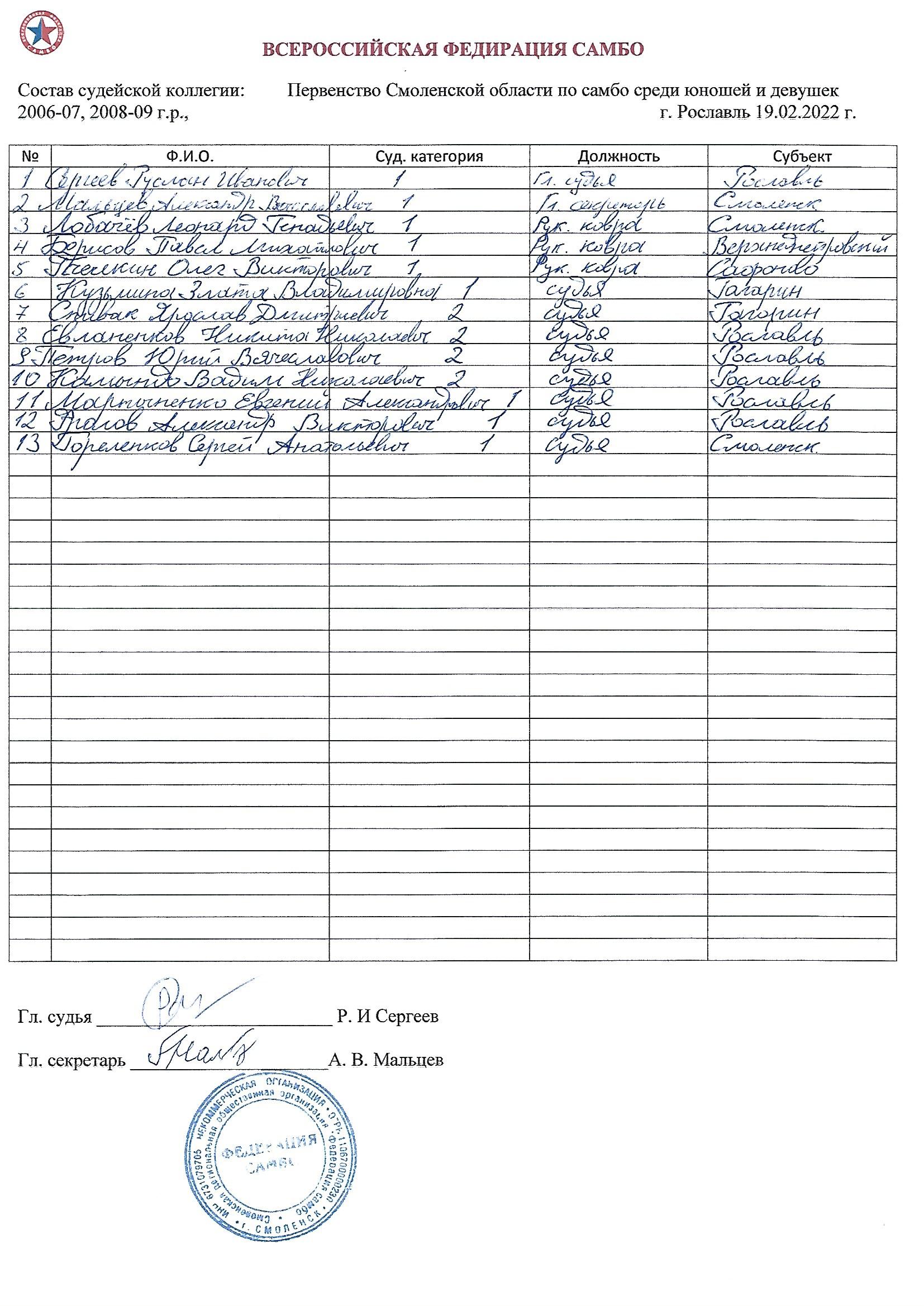 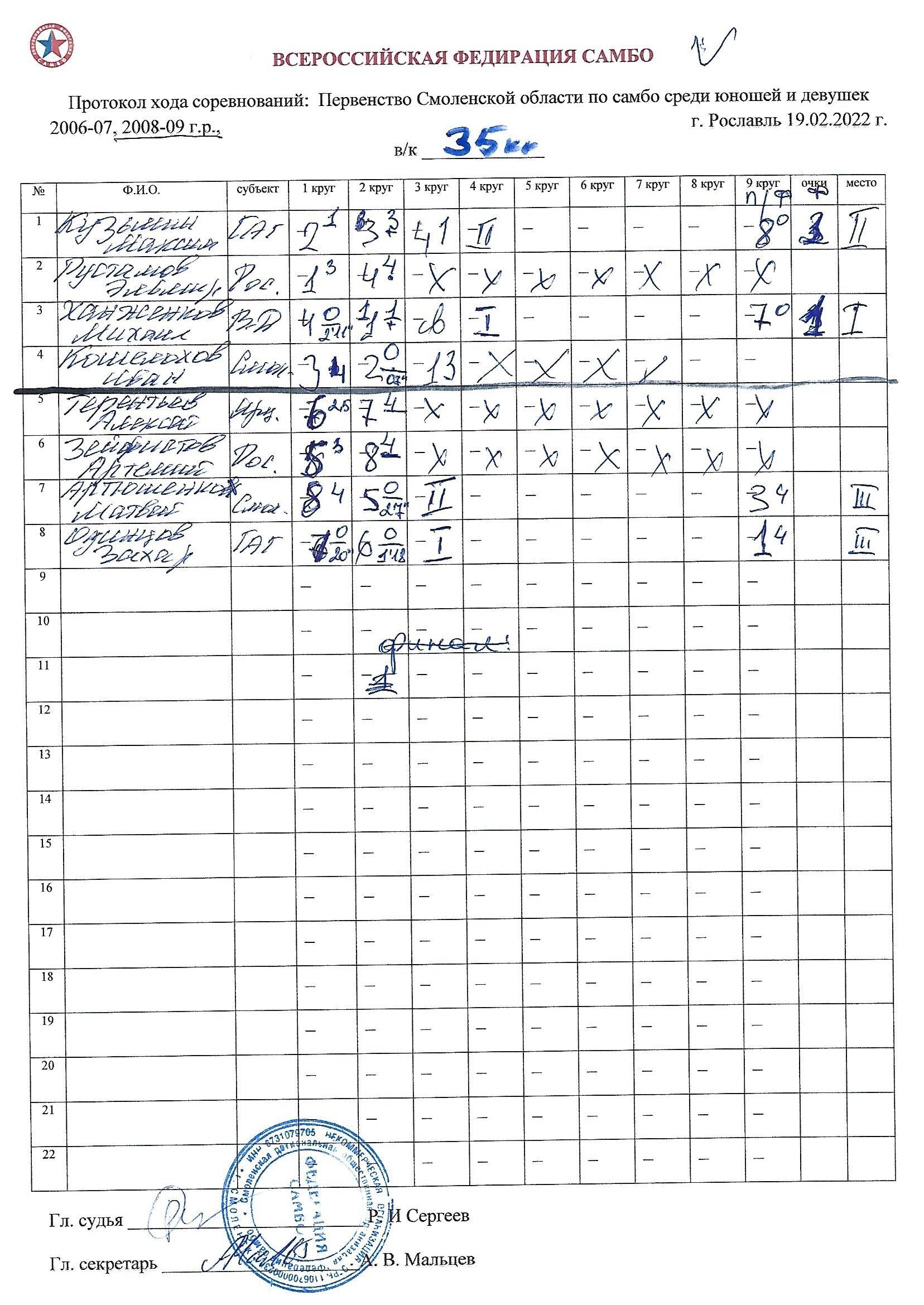 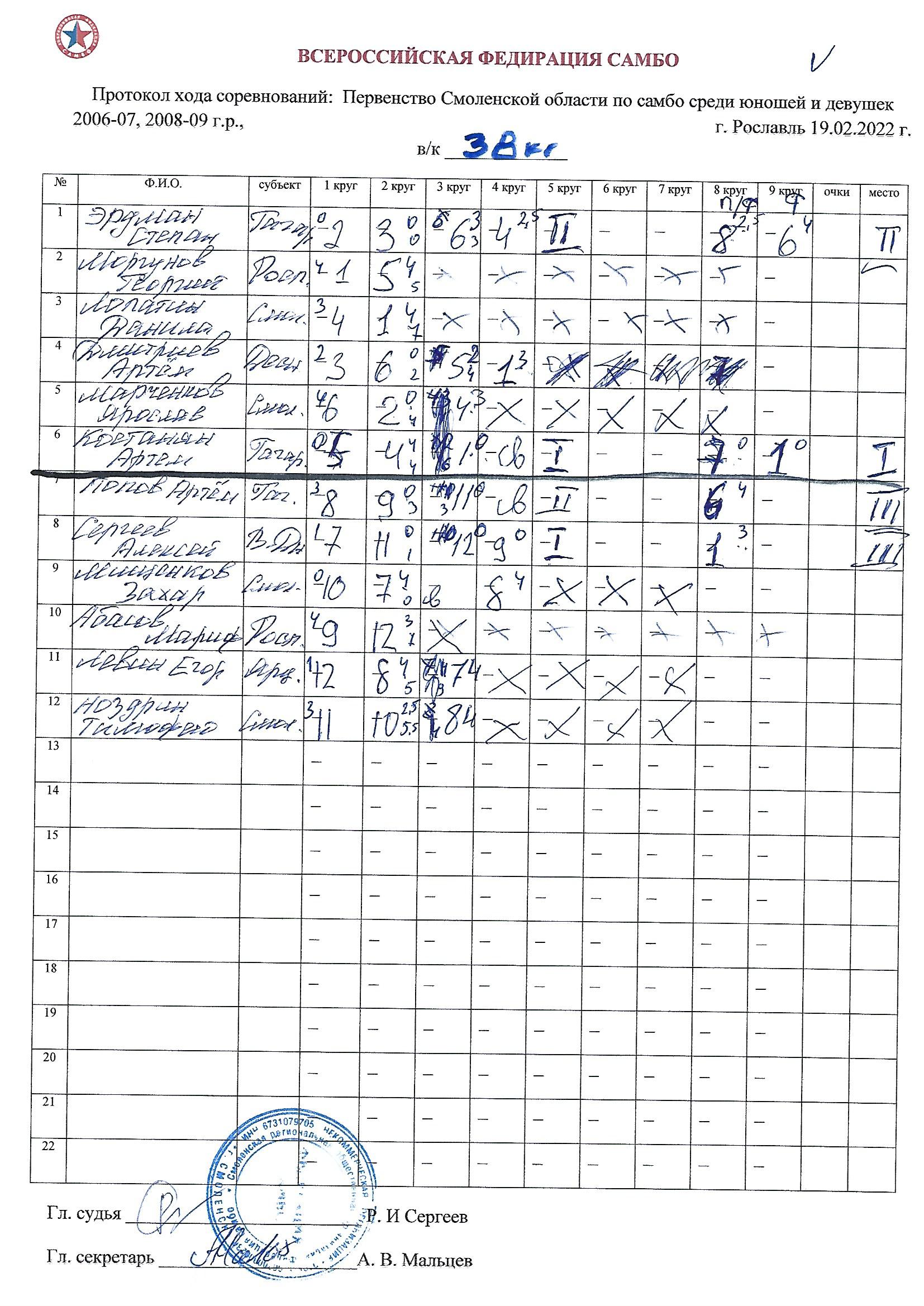 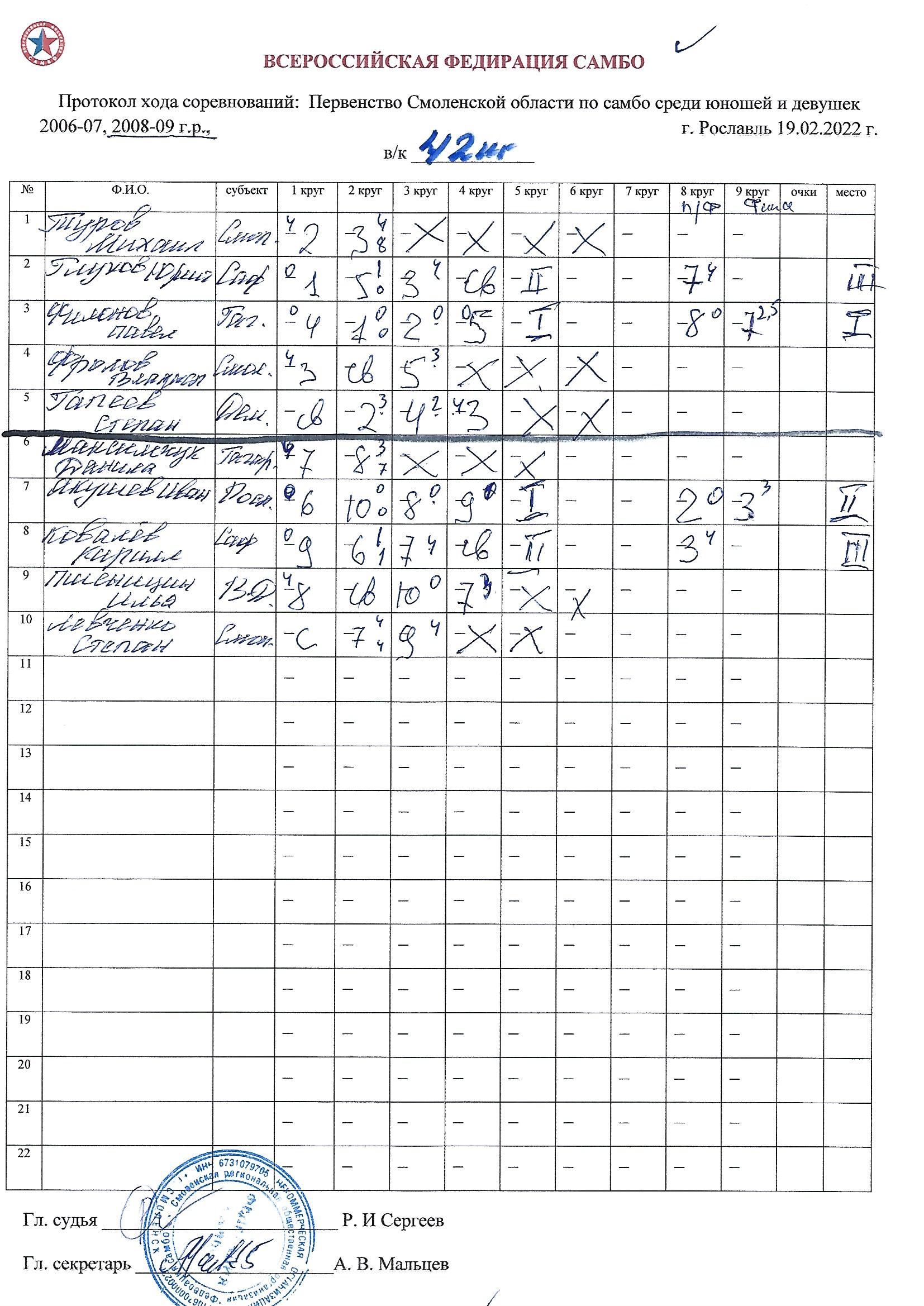 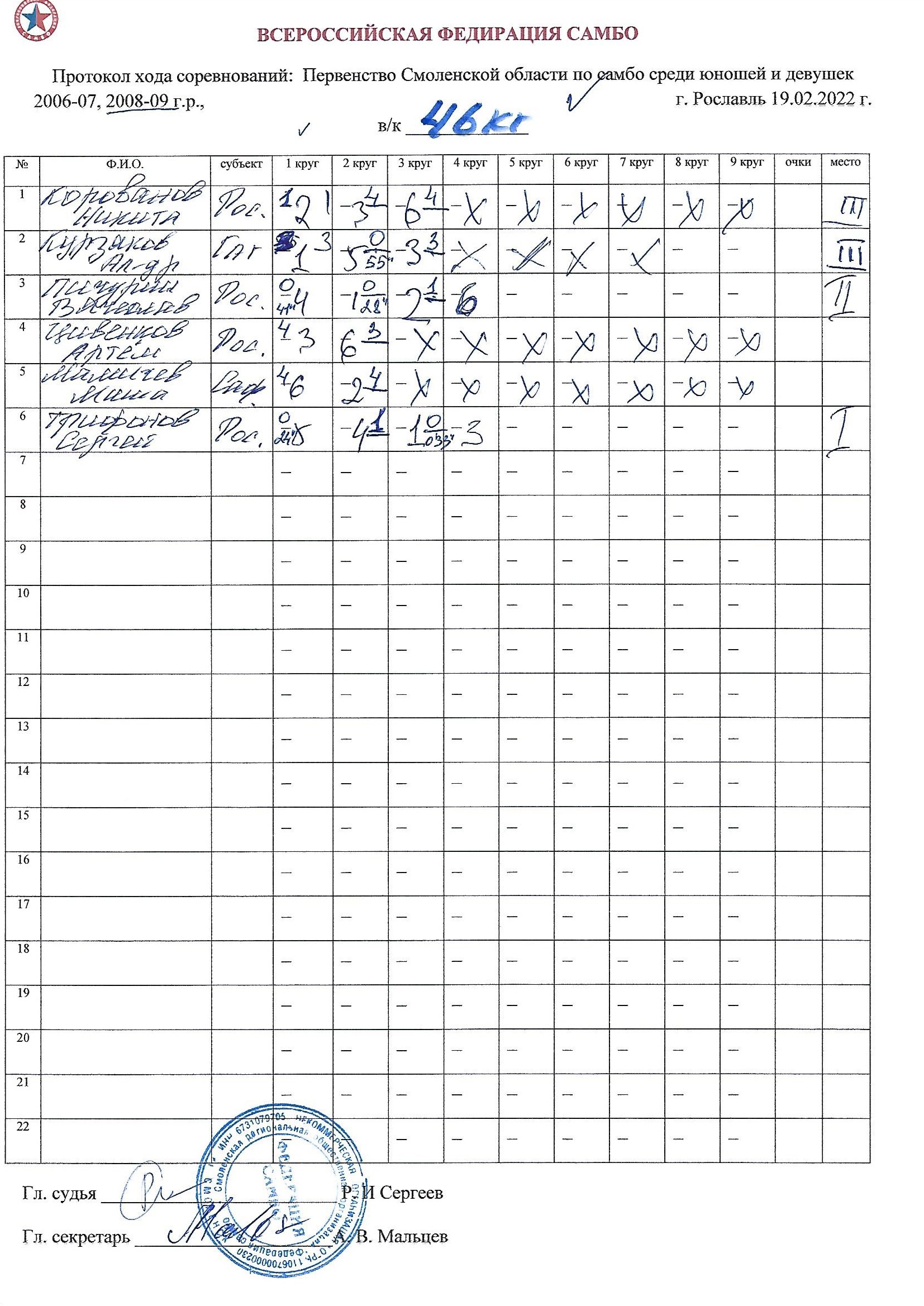 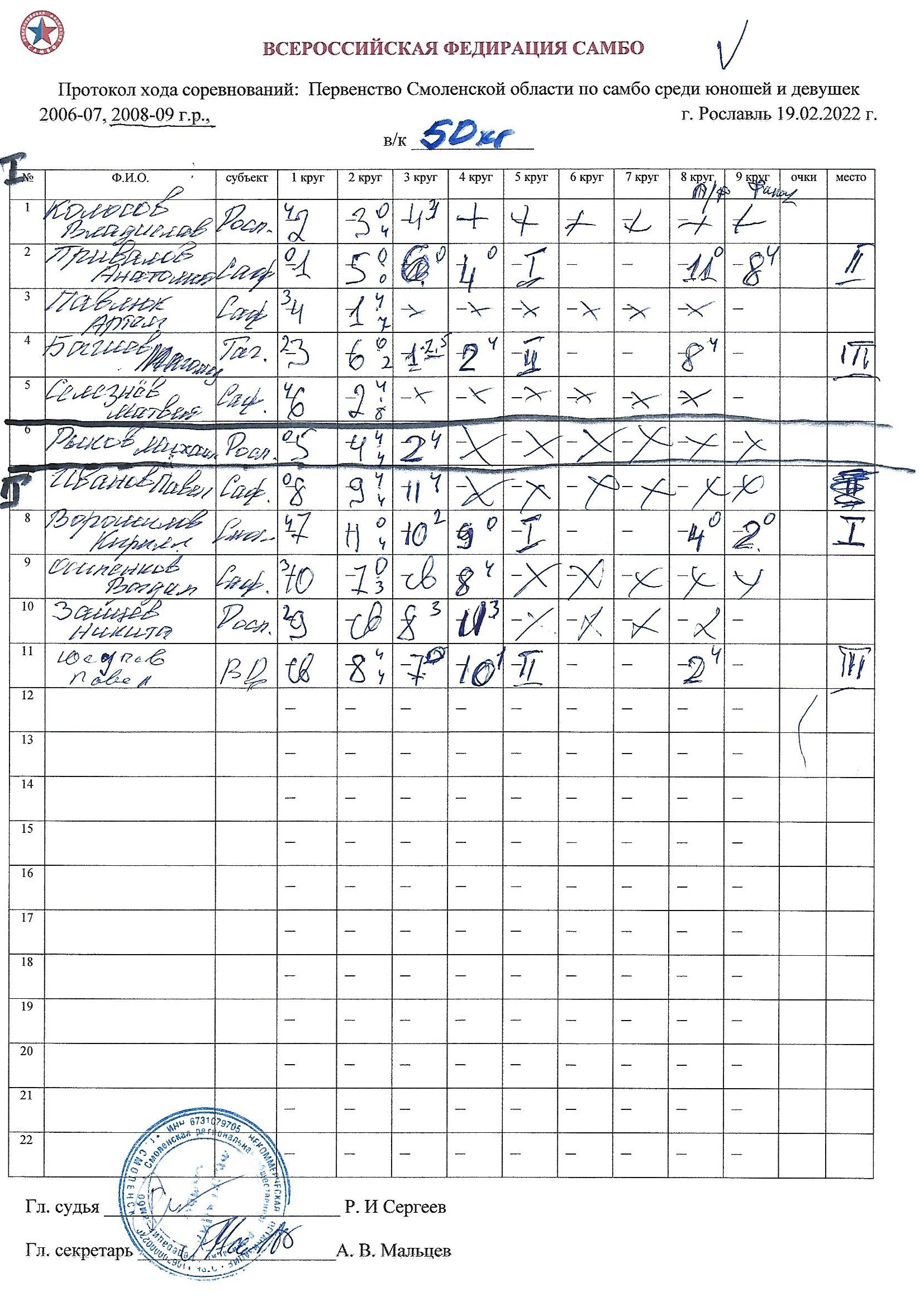 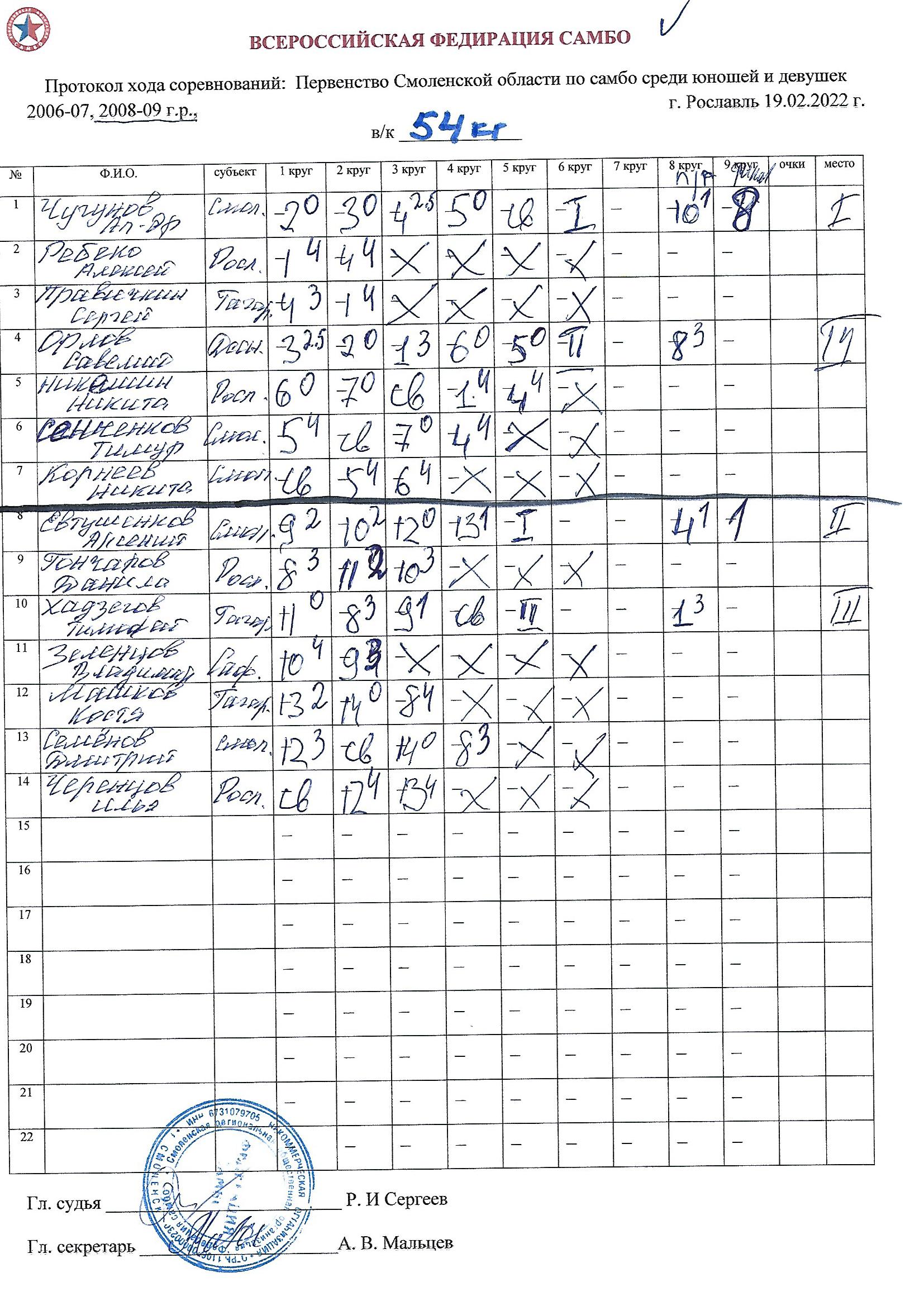 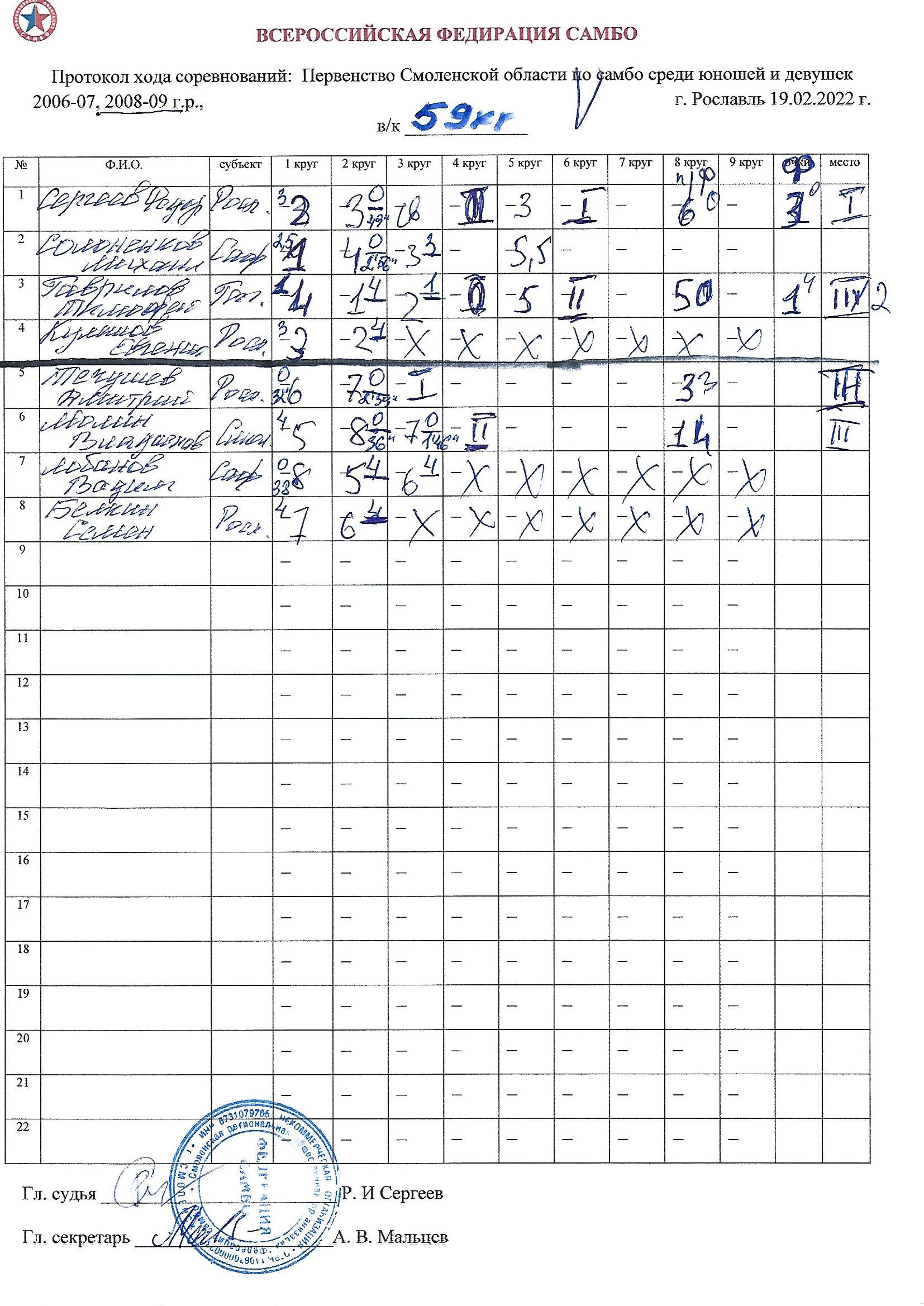 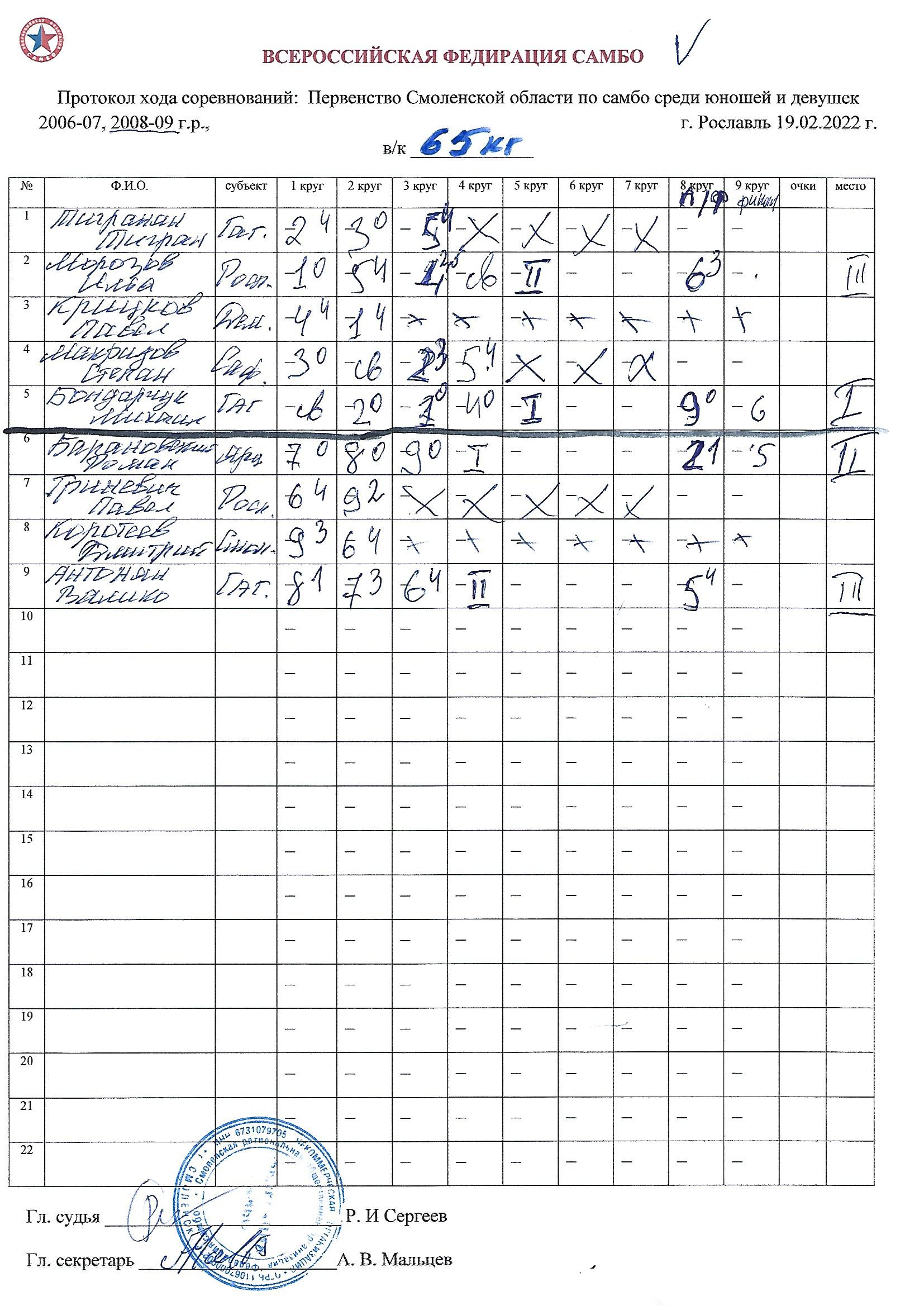 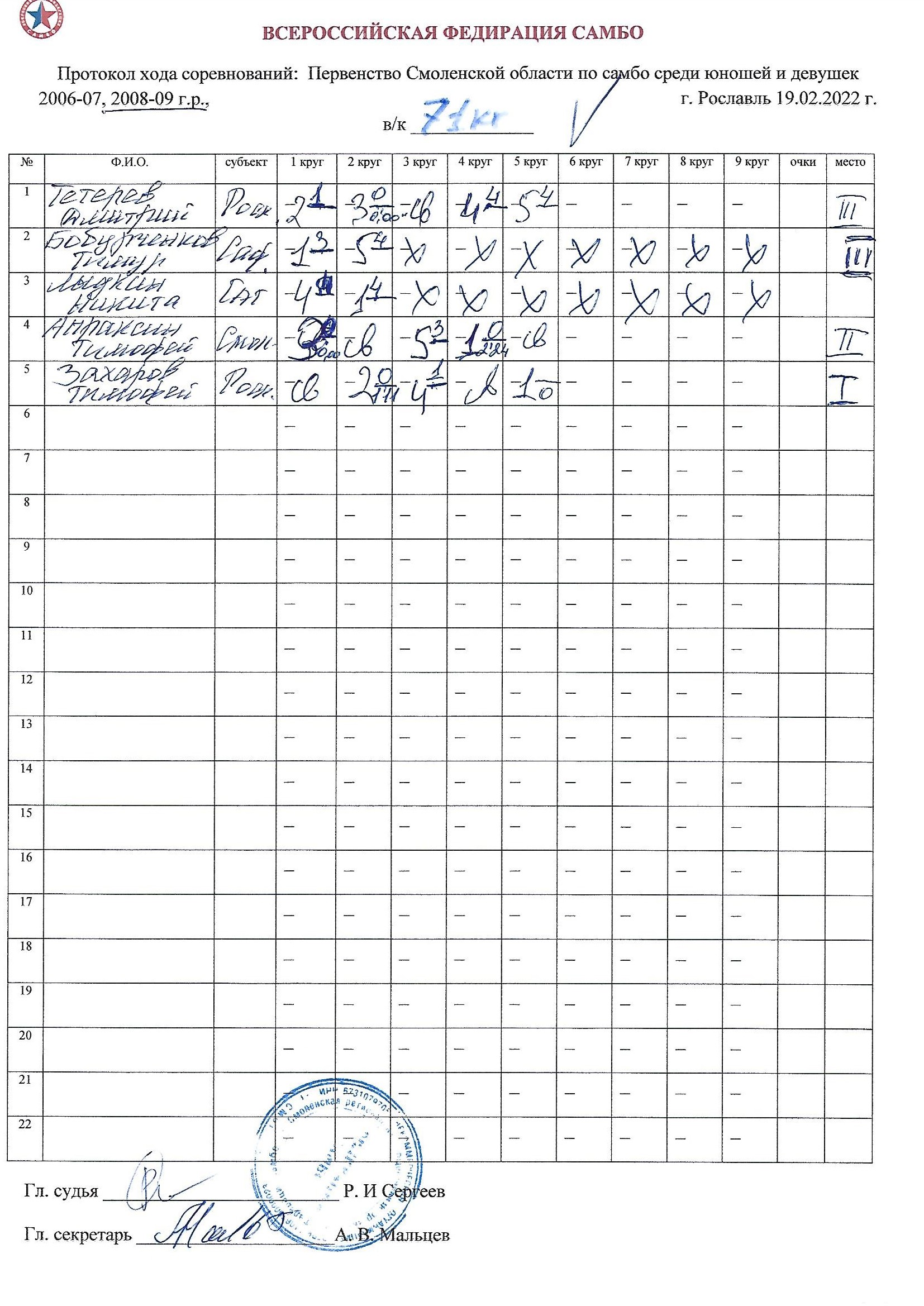 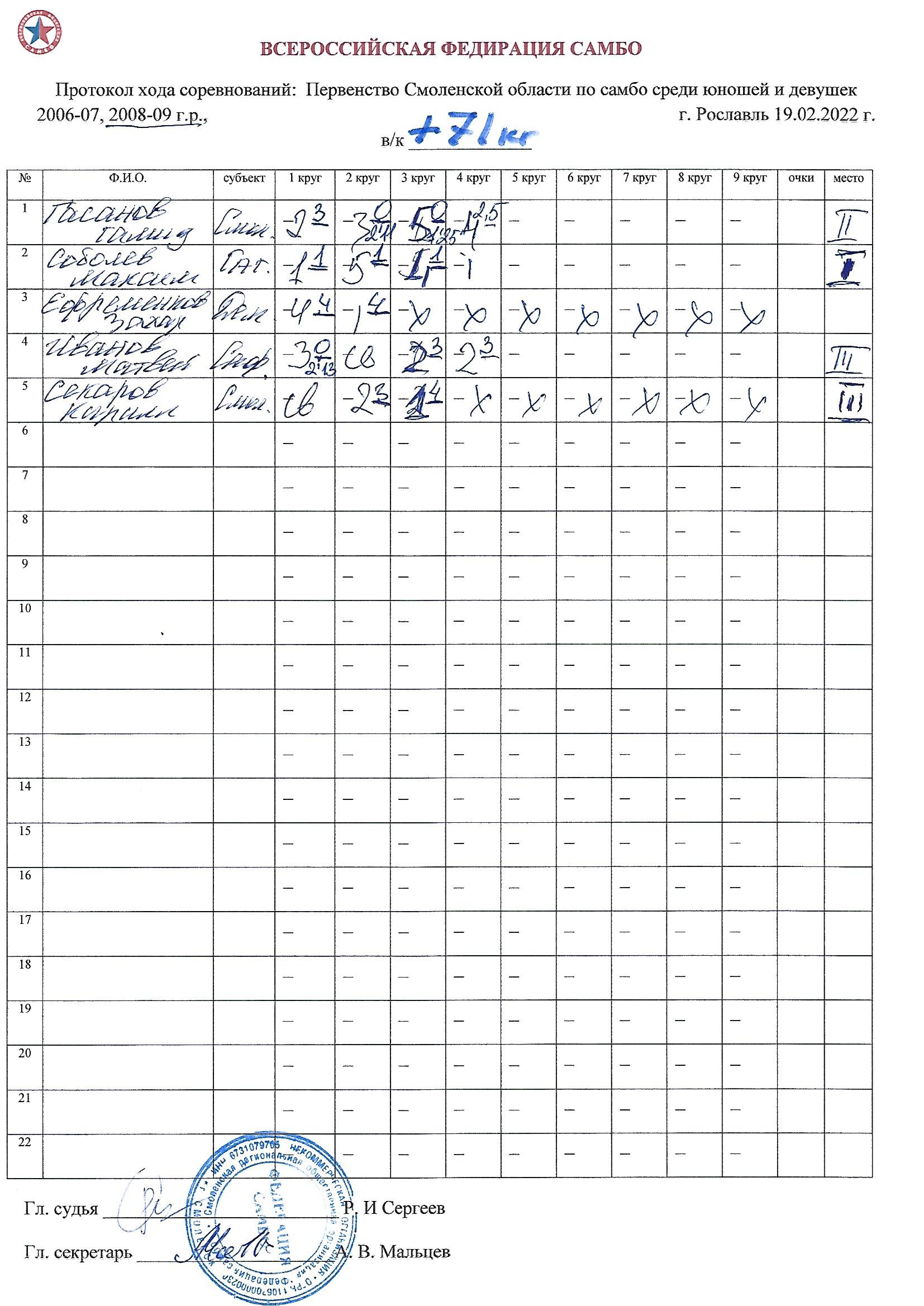 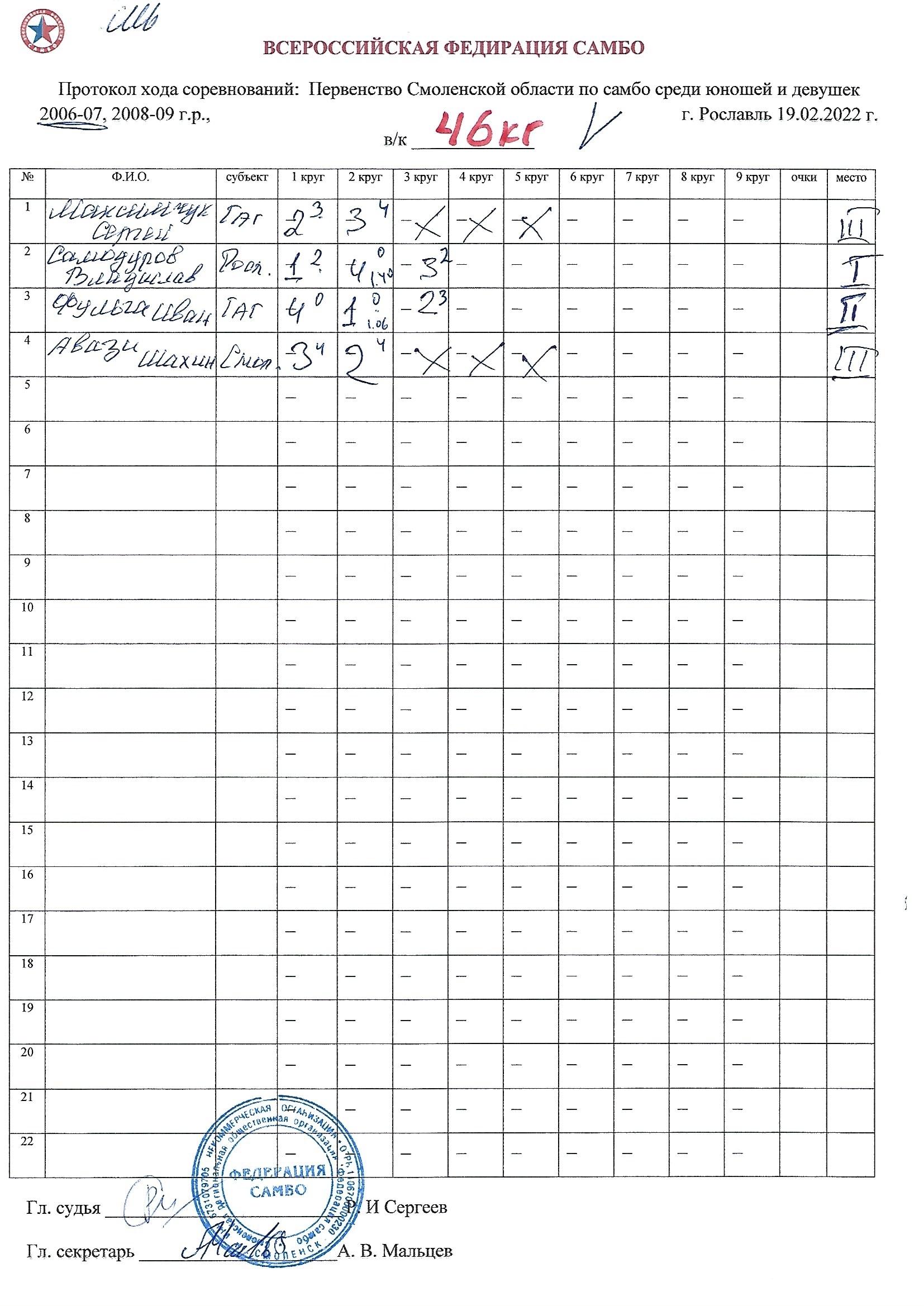 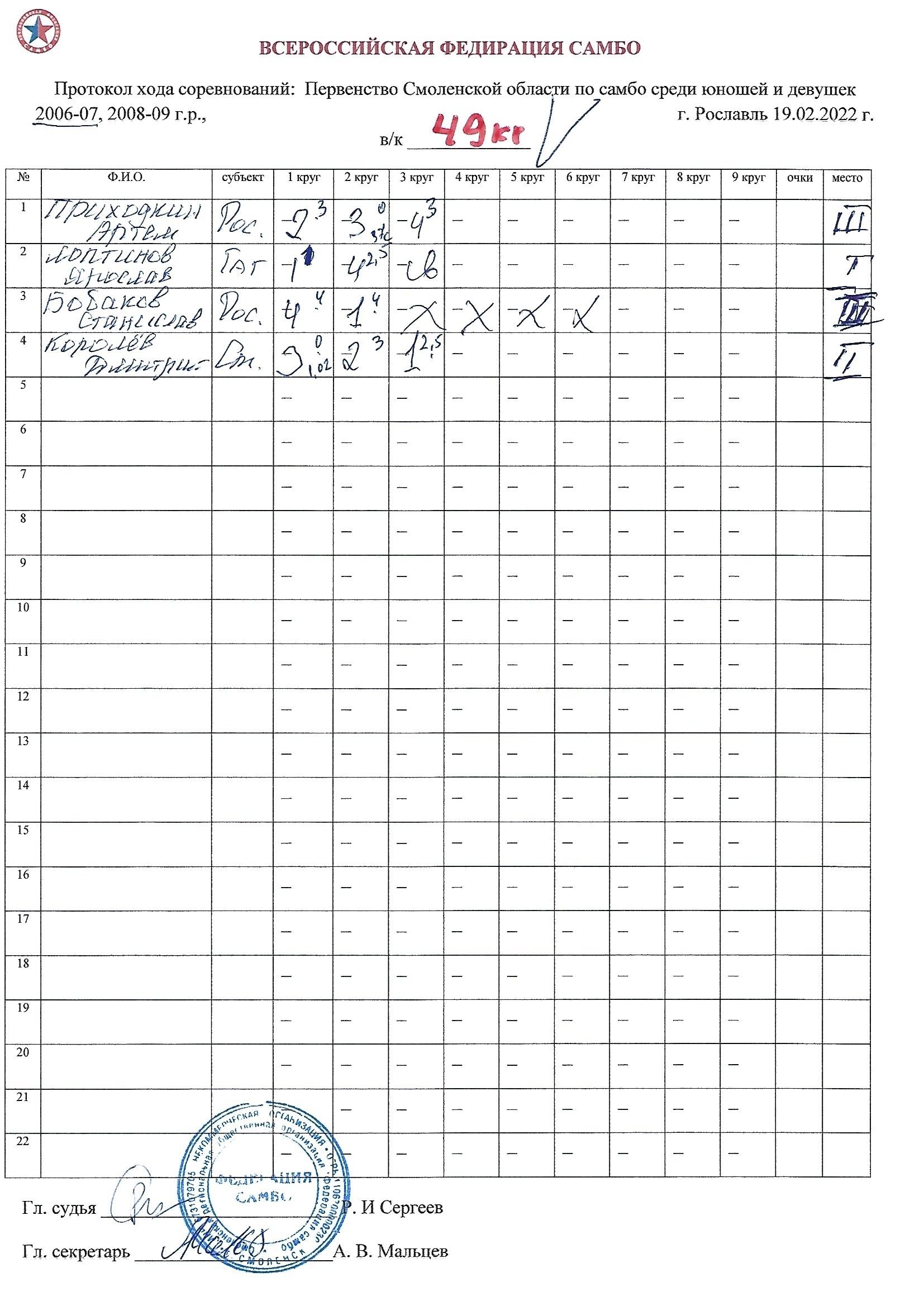 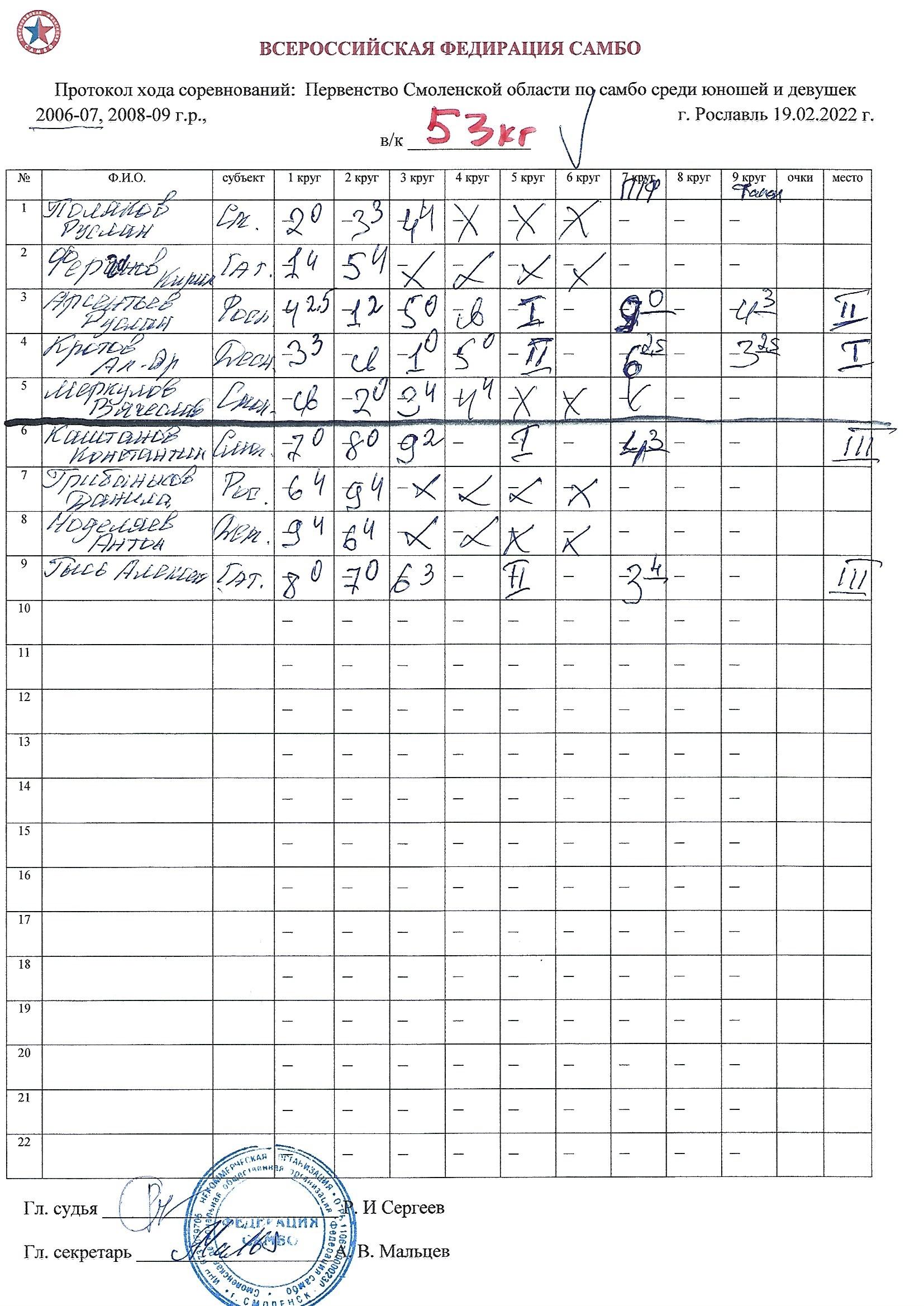 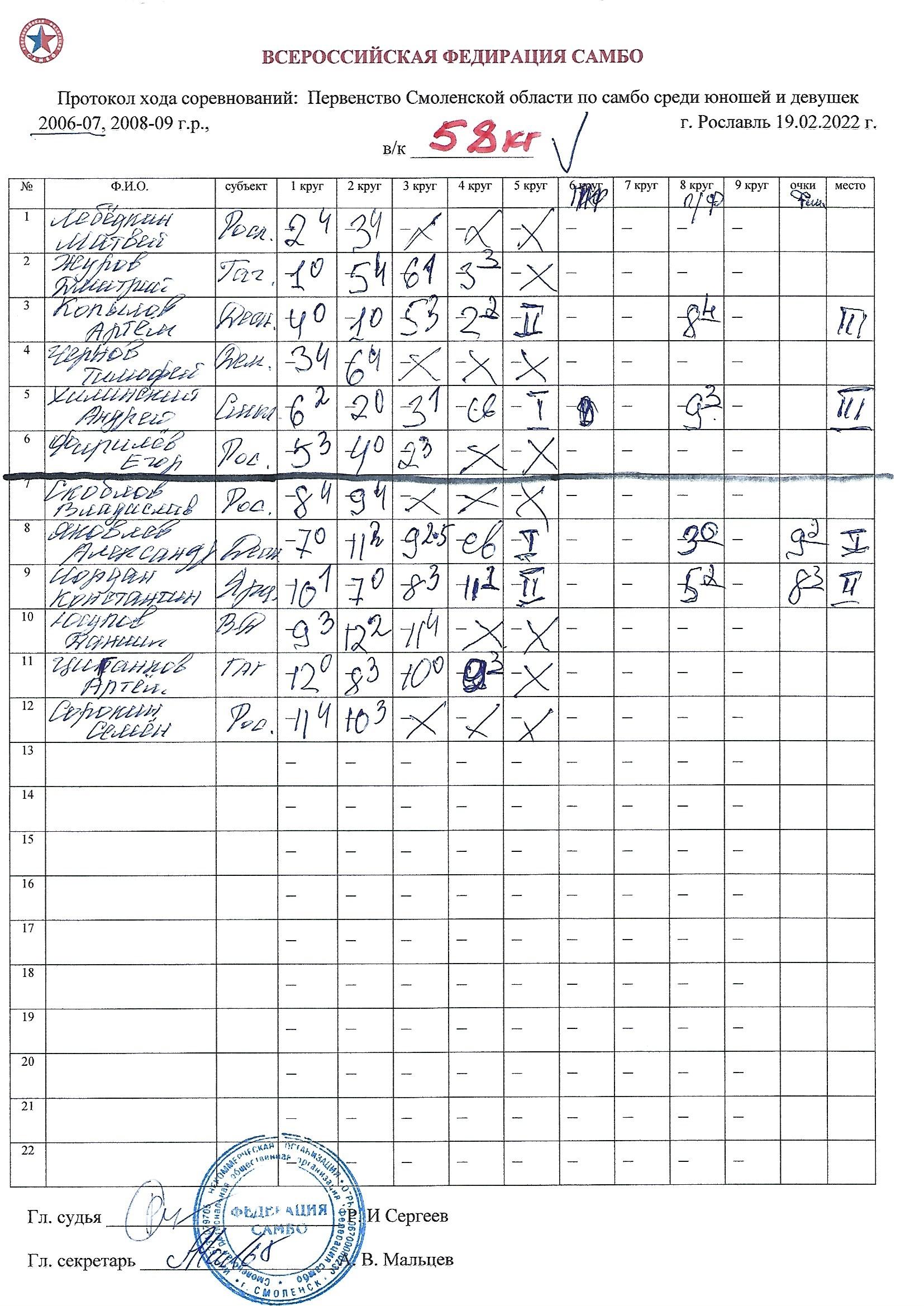 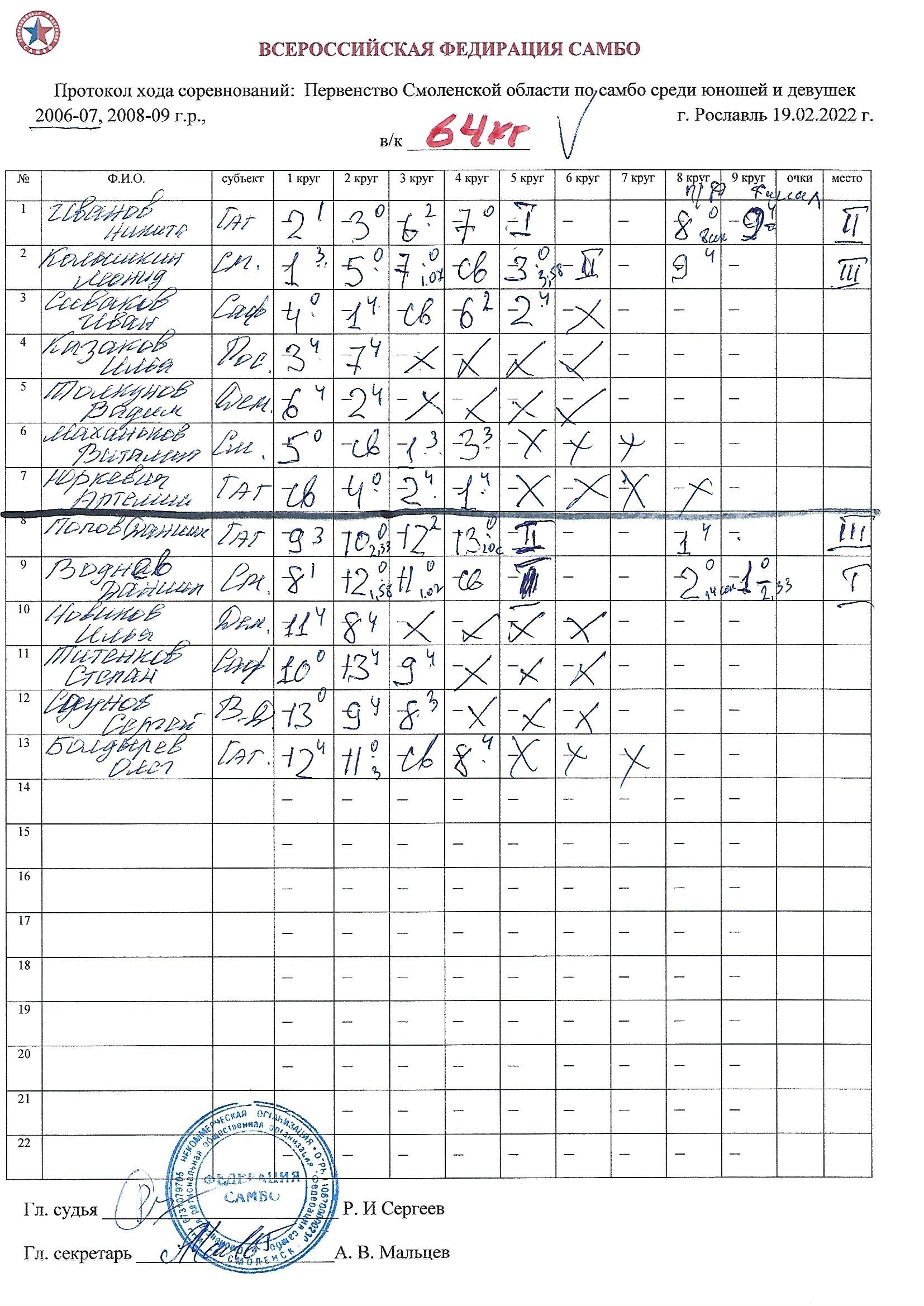 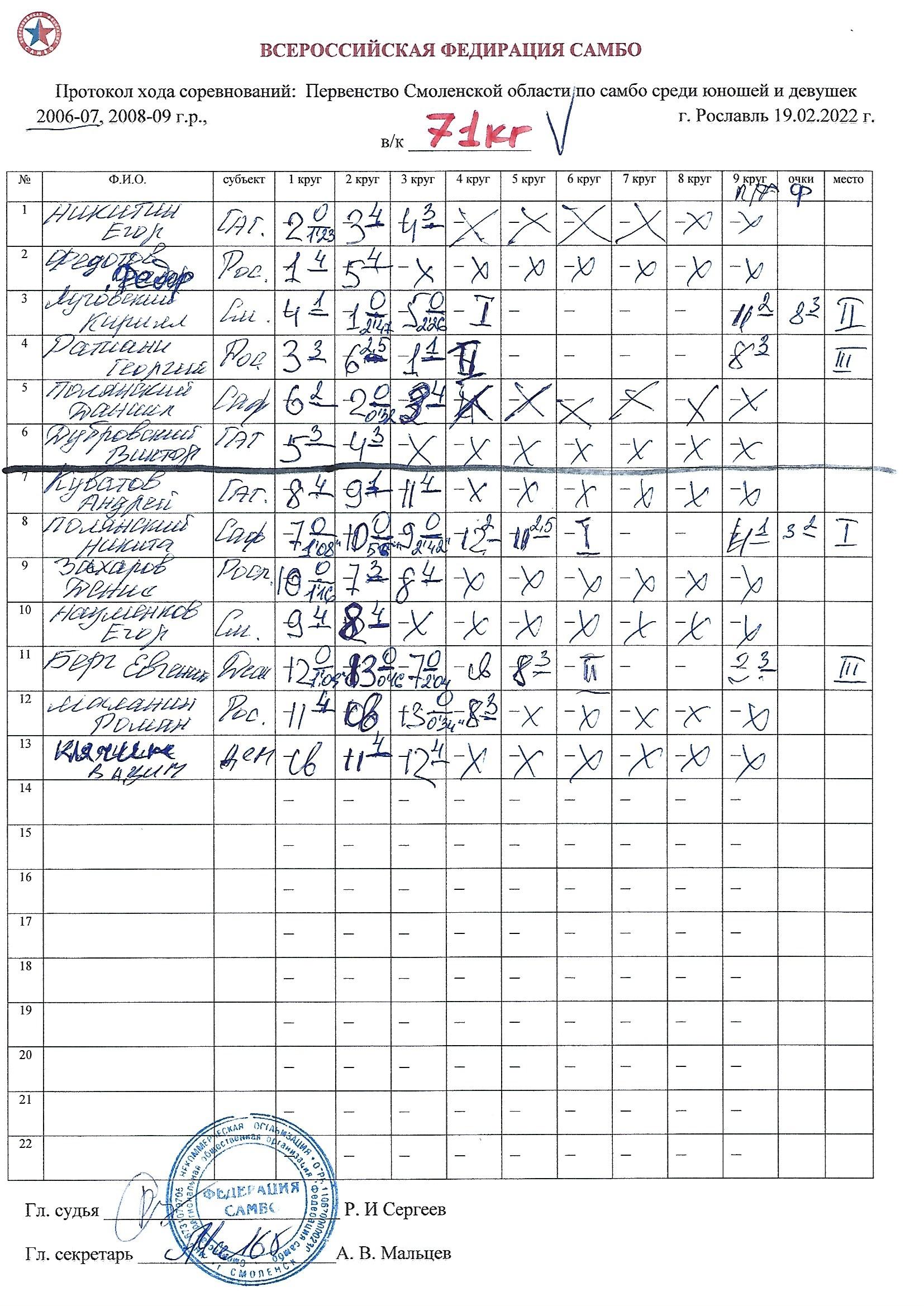 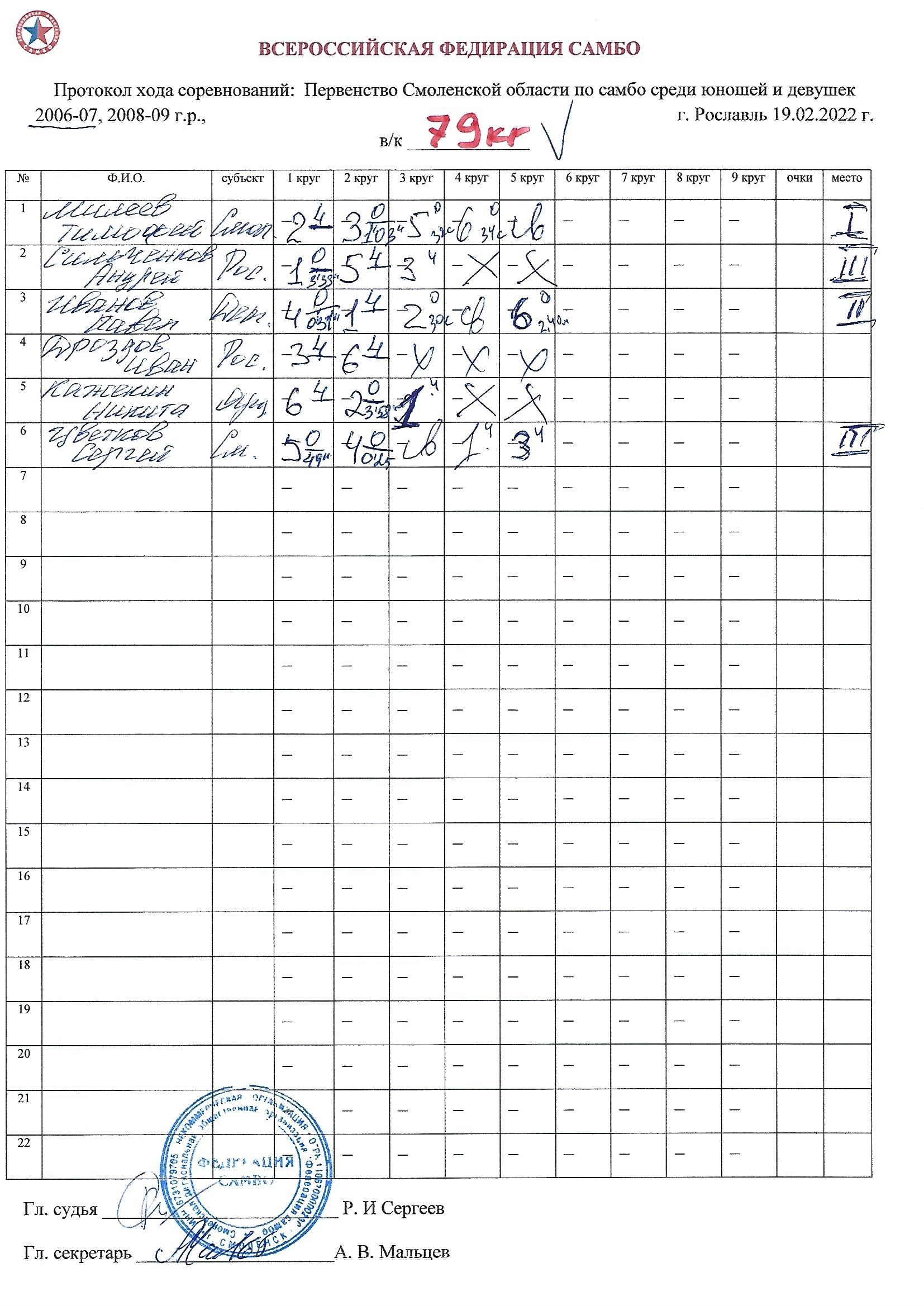 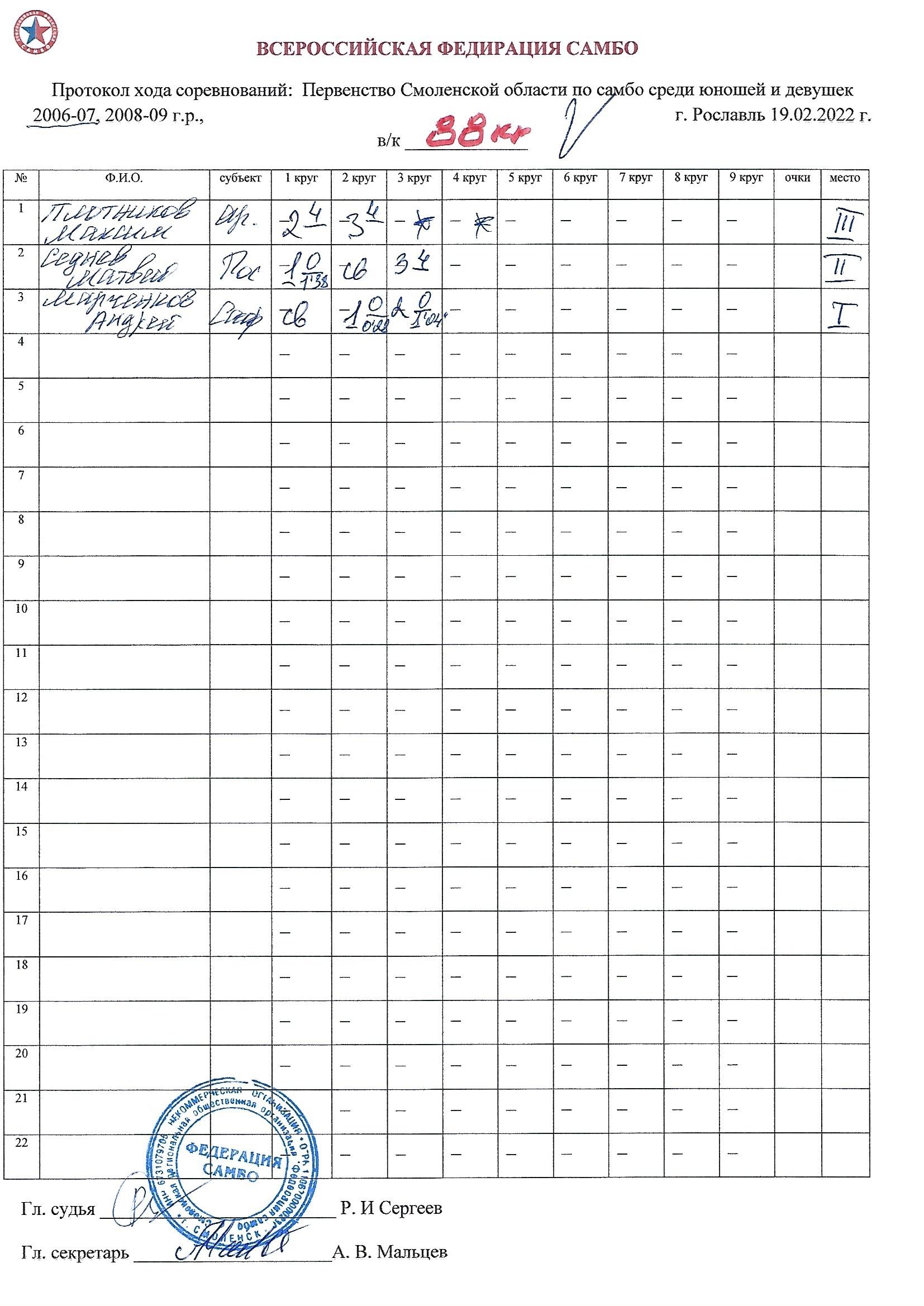 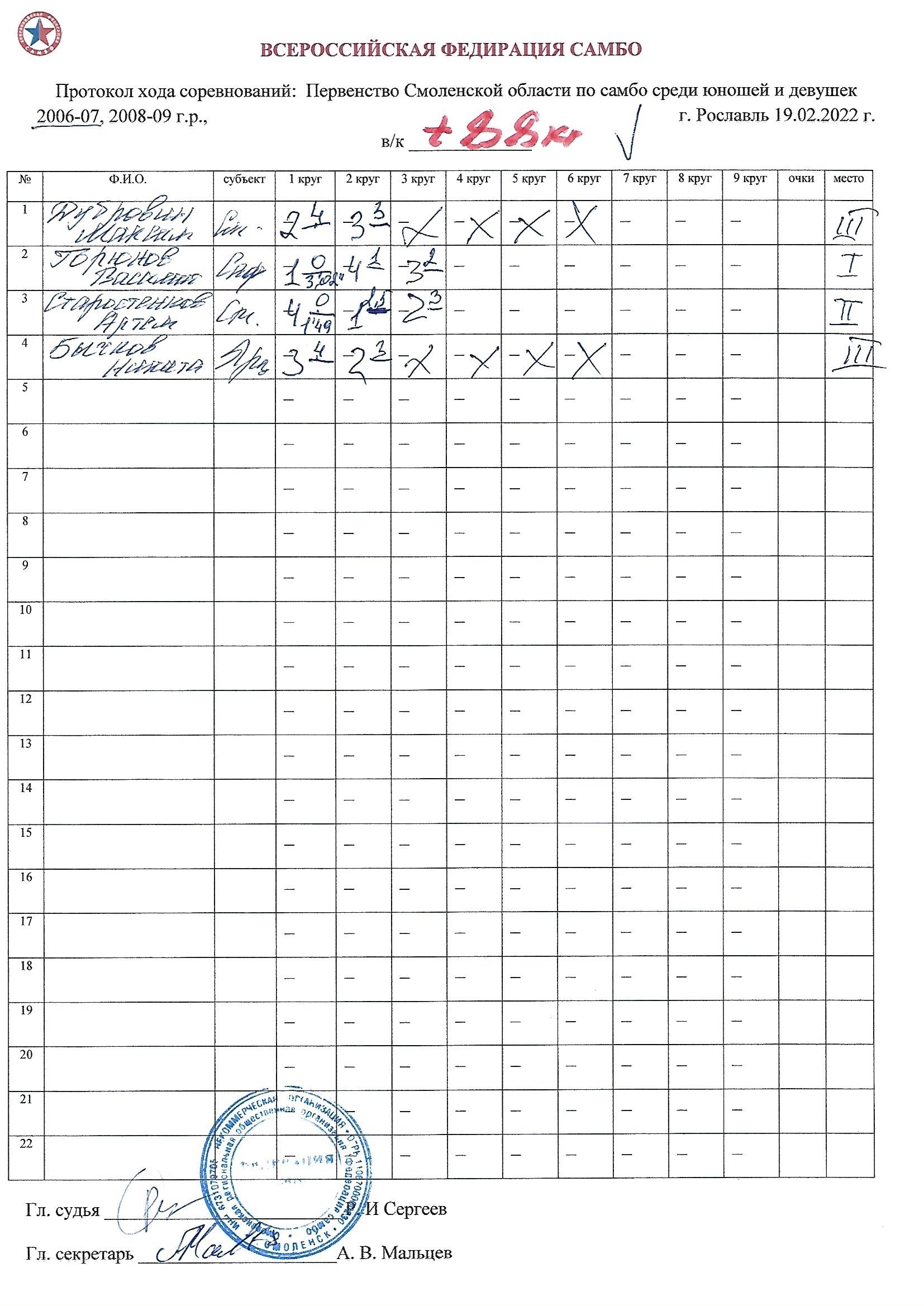 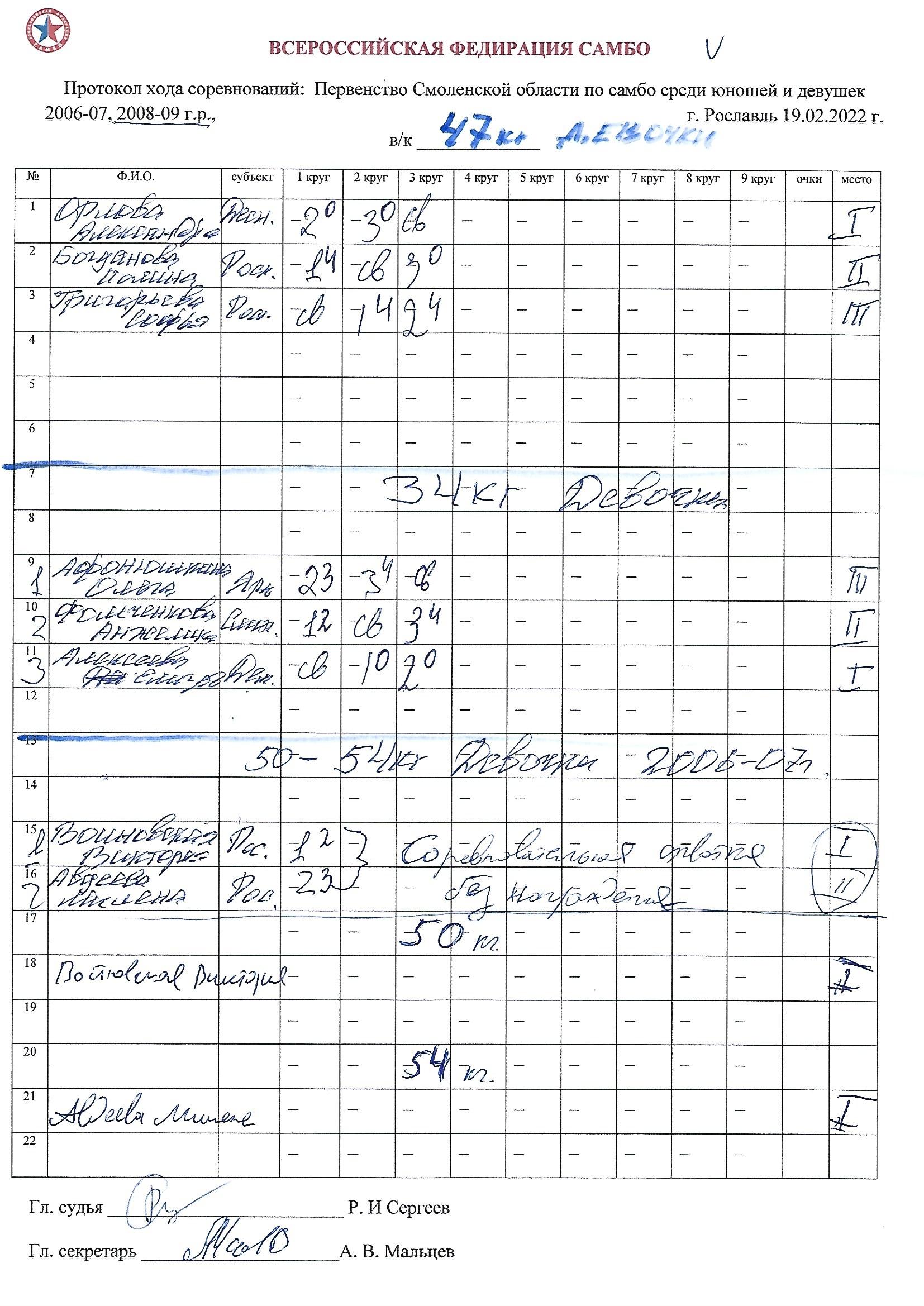 46 кг юн.1-Самодуров Владислав Рославль 2-Фульга Иван Гагарин3-Максимчук Сергей Гагарин3-Авази Шахин СмоленскСв.88 юн.1-Горюнов Василий Сафоново2-Старостенков Артем Смоленск3-Бычков Никита Ярцево3-Дубровский Максим Смоленск49 кг юн.1-Лаптенов Ярослав Гагарин2-Королёв Дмитрий Смоленск3-Бабаков Станислав Рославль3-Приходкин Артем Рославль50 кг дев.1-Войновская Виктория Рославль53 кг юн.1-Кротов Александр Десногорск2-Арсентьев Руслан Рославль3-Каштанов Константин Смоленск3-Гысь Алексей Гагарин54 кг дев.1-Авдеева Милена Рославль58кг юн.1-Яковлев Александр Десногорск2-Ардан Константин Ярцево3-Копылов Артём Десногорск3-Химиский Андрей Смоленск 64кг юн.1-Воднев Даниил Смоленск2-Иванов Никита Гагарин3-Колышкин Леонид Смоленск3-Попов Даниил Гагарин71кг юн.1-Полянский Никита Сафоново2-Луговской Кирилл Смоленск3-Ратиани Георгий Рославль3-Берг Евгений Десногорск79кг юн.1-Милеев Тимофей Смоленск2-Иванов Павел Десногорск3-Сильченков Андрей Рославль3-Цветков Сергей Смоленск88кг юн.1-Марченков Андрей Сафоново2-Седнев Матвей Рославль3-Плотников Максим Ярцево35 кг юн.1-Ханженков Михаил Верходнепровский2-Кузьмин Максим Гагарин3-Одинцов Захар Гагарин3-Артюшенков Матвей Смоленск71 юн.1-Захаров Тимофей Рославль2-Апраксин Тимофей Смоленск3-Бабурченков Тимур Сафоново3-Тетерев Дмитрий Рославль38 кг юн.1-Костанян Артем Гагарин2-Эрдман Степан Гагарин3-Попов Артем Гагарин3-Сергеев Алексей ВерходнепровскийСв.71 юн.1-Соболев Максим Гагарин2-Гасанов Гамид Смоленск3-Иванов Матвей Сафоново3-Секаров Кирилл Смоленск42 кг юн.1-Филатов Павел Гагарин2-Якушев Иван Рославль3-Ковалев Кирилл Сафоново3-Глухов Юрий Сафоново34 кг дев.1-Алексеева Елизавета Десногорск2-Фомчинова Анжелика Смоленск3-Афонюшкина Ольга Ярцево46кг юн.1-Трифанов Сергей Рославль2-Пичурин Вячеслав Рославль3-Курзяков Александр Гагарин3-Корованов Никита Рославль47 кг дев.1-Орлова Александра Десногорск2-Богданова Полина Рославль3-Григорьева Софья Деснгогорск50кг юн.1-Ворошилов Кирилл Смоленск2-Привалов Анатолий Сафоново3-Багиев Магомед Гагарин3-Юсопов Павел Верходнепровский54кг юн.1-Чугунов Александр Смоленск2-Евтушенков Арсений Смоленск3-Хадзегов Тимофей Гагарин3-Орлов Савелий Десногорск59кг юн.1-Сергеев Фёдор Рославль2-Гаврилов Тимофей Гагарин3-Течуешев Дмитрий Рославль3-Молин Владислав Смоленск65кг юн.1-Бондарчук Михаил Гагарин2-Бароновский Роман Ярцево3-Морозов Илья Рославль3-Антонян Валико Гагарин